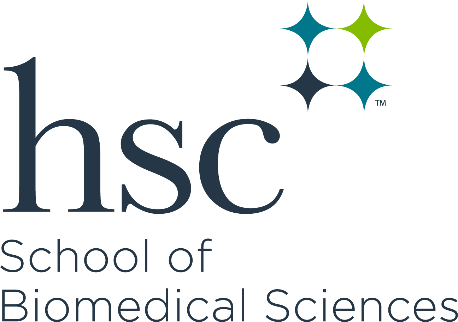 Research Proposal Guidelines for Internship Practicum Reports, Theses and DissertationsA research proposal for internship practicum reports, thesis or dissertation should include the information listed below. Doctoral students whose departments utilize the NIH grant as the research proposal should follow departmental guidelines for preparing the grant.Summary: Provide one or two paragraphs which describe what the research project will do and how it will be conducted.Problem/Hypothesis: Provide one or two paragraphs listing the seminal observations which lead one to the STATED problem or hypothesis.Significance: Provide one paragraph which describes why the project is important.Background: For a thesis or dissertation, provide a review of the salient literature which directly supports or opposes the state hypothesis. For a PILOT, provide a review of the recent observations or opposing arguments which support the larger review of the problem or methods development.Research Design and Methodology:Present clearly and concisely the research design and proposal statistical analysisDescribe the data to be collectedDescribe methods, data collection and sampling techniques to be employedDescribe briefly any new methods or tools which will be developedDescribe briefly any populations which will be sampledDescribe briefly any data bases which will be sampledLimitations: Describe any key factors which will limit the interpretation of the data collected or arguments presented.Chapters: List projected chapter titles.